ПРОЄКТ 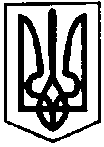 ПЕРВОЗВАНІВСЬКА СІЛЬСЬКА РАДАКРОПИВНИЦЬКОГО РАЙОНУ  КІРОВОГРАДСЬКОЇ ОБЛАСТІ___________СЕСІЯ ВОСЬМОГО  СКЛИКАННЯРІШЕННЯвід  «  » _______ 2021 року                                                                                     № с. ПервозванівкаПро затвердження порядку денного ІІІ сесії VІІІ скликання Відповідно до ст. ст. 26, 42 Закону України «Про місцеве самоврядування в Україні», сільська радаВИРІШИЛА:Затвердити  наступний порядок денний  ІІ сесії VIІІ скликання зі змінами:Про затвердження порядку денного 3 сесії 8 скликання. Про затвердження розпоряджень сільського голови з основної діяльності виданих у міжсесійний період Про покладання обов’язків із вчинення нотаріальних дій на БОМБІНУ Л.Ф., КАЧАНОВУ Т.І., ТАРАНУХУ Т.В., СКОРОБОГАТУ С.В. Про покладання обов’язків із проведення державної реєстрації актів цивільного стану на території сіл Бережинка, Верхівці, Макове, Покровське, Демешкове, Любо-Надеждівка, Гаївка, Новогригорівка, що входять до складу Первозванівської сільської ради Кропивницького району Кіровоградської області. Про вхід до складу засновників та прийняття закладів освіти безоплатно з спільної власності територіальних громад сіл Кропивницького району до комунальної власності Первозванівської сільської ради. Про перейменування закладів освіти. Про передачу закладів освіти та культури Первозванівської сільської ради в оперативне управління відділу освіти, молоді та спорту, культури та туризму виконавчого комітету Первозванівської сільської ради. Про прийняття закладів культури безоплатно з спільної власності територіальних громад сіл Кропивницького району до комунальної власності Первозванівської сільської ради. Про базову мережу закладів культури Первозванівської сільської ради.  Про внесення змін в рішення ХXV сесії VІІІ скликання від 10.04.2020 року № 1294 «Про надання дозволу на виготовлення технічної документації із землеустрою щодо встановлення (відновлення) меж земельних ділянок нерозподілених (невитребуваних) земельних часток(паїв). Різне.Сільський голова                                                                       Прасковія МУДРАК